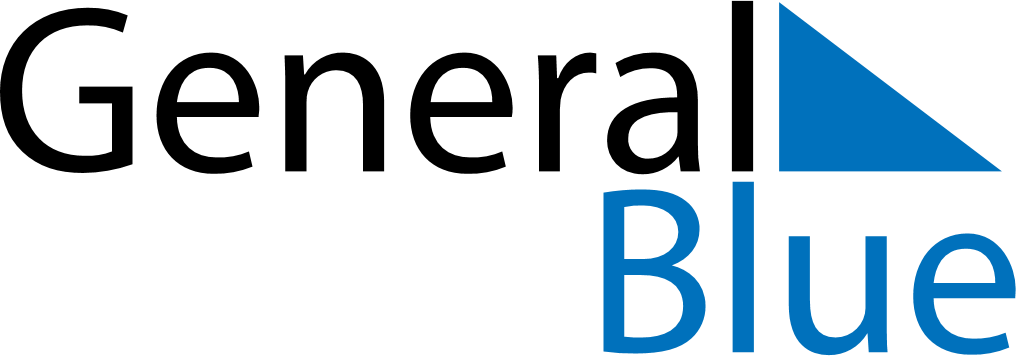 December 1823December 1823December 1823December 1823December 1823SundayMondayTuesdayWednesdayThursdayFridaySaturday12345678910111213141516171819202122232425262728293031